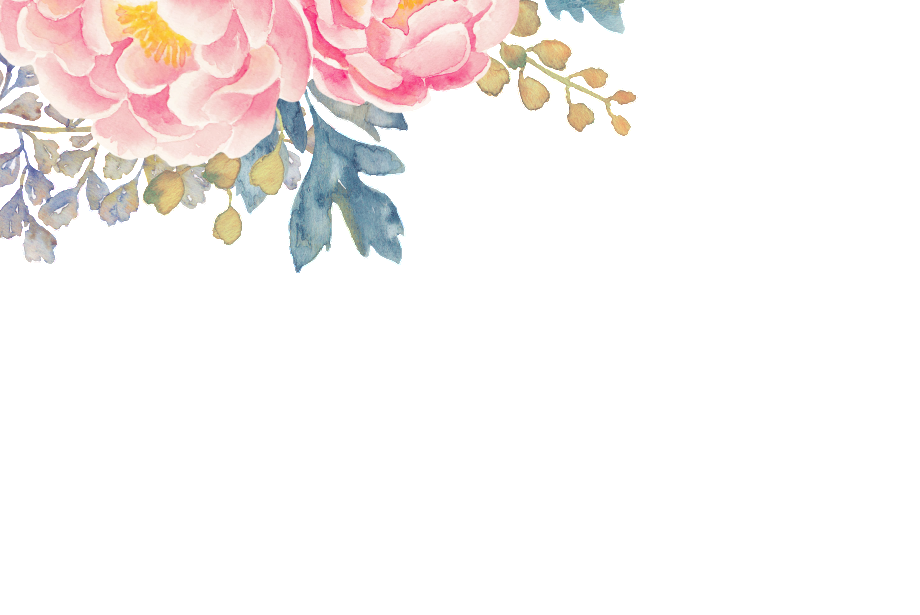 Com a bencao de seuspaisConvidam para a ceremonia de seu casamentoA realizar se as honze horas da manha Do dia 10 de abril de 2021,No espaco Alpes Serrano,Av Parque Petropolis 387- MaeiporaSerra da Cantareira / SP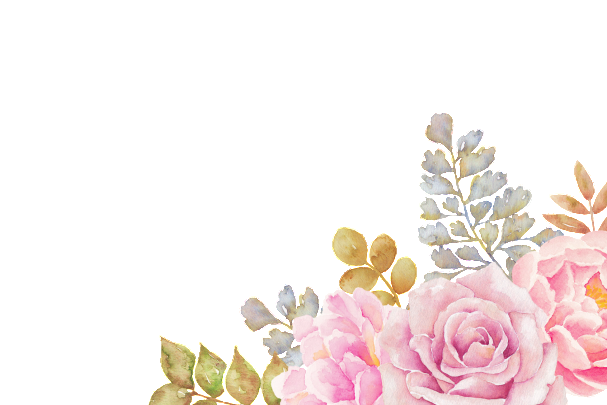 Apos de cerimonia, os noivos recepcionaraoOs convidados no local